Конспект урока географии в 6 классе  «Обобщение и систематизация знаний по теме: «Литосфера»Цель: Проверить и закрепить знания учащихся по теме: «Литосфера».Задачи:Продолжать развивать умение работать с картой.Создать условия для самостоятельного приобретения новых знаний из различных источников информации. Создать условия для развития умений организации поисковой и исследовательской работы. Создать условия для: развития умений общаться между собой, осознания ценности совместной деятельности .Расширить сведения учащихся о земной коре.Развивать познавательный интерес к предмету.Воспитывать бережное отношение к природе.Оборудование: физическая карта полушарий, атласы, раздаточный материал, интерактивная доска, ПК, проектор.ХОД УРОКА.I.Орг.момент.- Здравствуйте ребята! Сегодня мы проведем заключительный урок по теме: « Литосфера». Вспомним всё ,что мы проходили и узнаем много нового и интересного!Сообщение темы и цели урока.- На этом уроке мы с вами повторим все , что изучали в теме « Литосфера» .( см. слайд 1-2- сообщение темы и цели урока)Систематизация знаний уч-ся:    1. Есть на всё в программе мера.       Наша тема «Литосфера»     Завершилась, как не жаль,      И теперь зовёт нас в даль.     Литосфера – оболочка,     Только рано ставить точку:     Знанья о земной коре     Пригодятся детвореСлайд № 1Географический диктантЦель: Проверка географической номенклатуры по данной  теме.Оболочка, состоящая из земной коры и части верхней мантии.2.Высокочувствительный прибор, фиксирующий колебания земной    коры.3.Конусообразная, куполовидная или иной формы гора с углублением на вершине, через которое происходит извержение магмы.4.Место на земной поверхности, находящееся над очагом землетрясения.5.Магма, излившаяся на поверхность земли.6.Горячие источники, периодически действующие в виде фонтанов.7.Части земной поверхности с сильно расчленённым рельефом и высоко поднятые над равниной.8.Части земной поверхности с различием относительных высот не более 200 м.Слайд № 2Учитель:             Все готовы отвечать?             Ну с чего бы нам начать?             Объясните для примера,             Что такое литосфера?Ученики: Литосфера – это оболочка, состоящая из земной коры и части верхней мантии.Учитель: Каково внутренне строение Земли.Ученики: Ядро, мантия, земная кора.Слайд № 3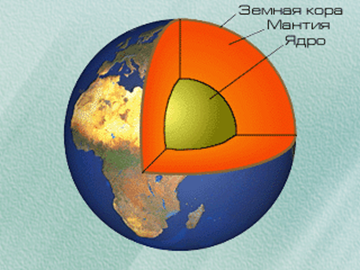 Слайд № 4Учитель:Чем сложена литосфера? Назовите основные группы горных породУченики:Учитель: Открываем рабочие тетради и записываем число, классная работа. Выполняем задание № 1 в карточке.Слайд № 5Учитель:Выделите из указанных пород магматические, осадочные и метаморфическиеГранит, глина, известняк, базальт, песок, нефть, гнейс, пемза, каменный уголь, мрамор, каменная соль, гипс, кварцит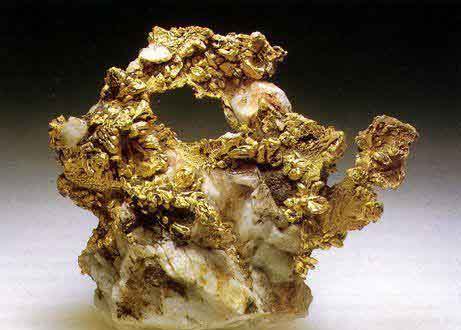 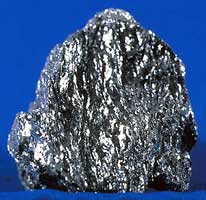 Учитель: ПроверяемСлайд № 8-10Ученики:Магматические         Осадочные        Метаморфическиегранит                глина              гнейсбазальт               известняк          мраморпемза                 песок              кварцит                      нефть                      кам. уголь                      кам. соль                      гипс Учитель: Какие основные формы рельефа выделяют на суше?III.ФИЗМИНУТКА :       Нарисовать глазами горы, равнины, овраг.       Нарисовать двумя руками виды рельефа (горы низкие , средние  и                                                                      высокие , равнины, холмы , овраги )Слайд № 8Учитель:        С давних пор привыкли горы        О высотах вести споры.        Трудно, дети, или просто        Вам расставить их по росту?Назовите принцип деления гор по высоте Слайд № 9Ученики: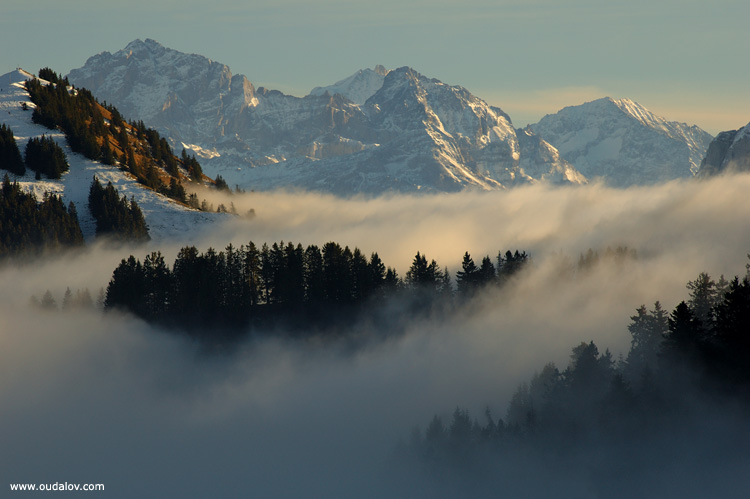 Слайд № 10Учитель: Назовите и покажите на карте: самые высокие горы на Земле самые высокие горы в России самые длинные горы на Земле самые длинные горы в РоссииУченики:Гималаи – вершина г.Эверест Кавказские – вершина Эльбрус Анды – вершина АконкагуаУральские – вершина НароднаяСлайд № 11Учитель:А теперь друзья сравним По высотам вид равнин.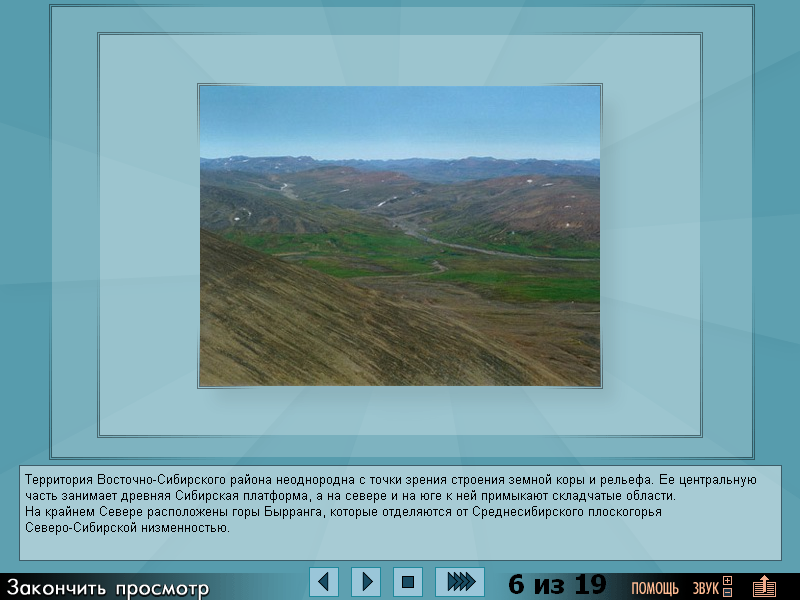 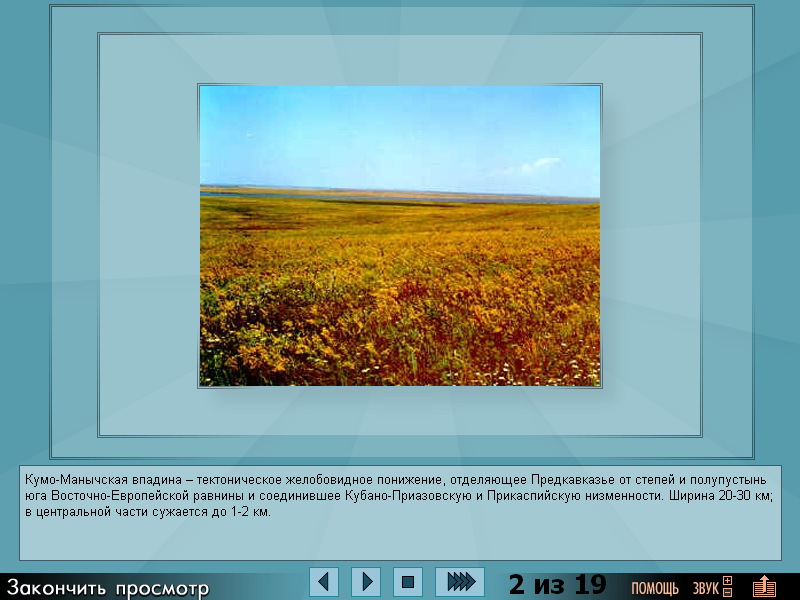 Слайд № 12Ученики:По абсолютной высоте выделяют три группы равнин: Низменность (0-200м) Возвышенность (200-500м) Плоскогорье (500-1000м)Слайд № 13Учитель:Определите каким цветом 
на физической карте показаны  равнины:Ученики:Западно – Сибирская равнина (зеленый цвет)Среднерусская возвышенность(жёлтый цвет) Среднесибирское плоскогорье(оранжевый цвет)Слайд № 14Учитель:Определите равнину:По своей высоте относится к низменностям. Расположена на севере материка Евразия между 52* и 73* с.ш., а также 61* и 88* в.д.На севере омывается водами Карского моря, на востоке протекает река Енисей, на юге располагается Казахский мелкосопочник, на западе – Уральские горы.Ученики: Западно – Сибирская равнинаСлайд № 15Учитель:Я даю координаты.Поищите-ка ребята,На каких материкахГор вершины в облаках3* ю.ш., 38* в.д.29* с.ш., 87* в.д.62* с.ш., 150* з.д.31* ю.ш., 70* з.д.Ученики:Г. Килиманджаро (Африка)Г. Эверест (Евразия)Г. Мак-Кинли (Северная Америка)Г. Аконкагуа (Южная Америка)Слайд № 16-17Учитель:А теперь словарь по теме.Чтоб сберечь урока время,Я читаю вам куплеты,Вы пишите лишь ответы.От дождей, текучих водОн растёт из года в год.Он полей равнинных враг,Как зовут его ?Ученики: ОврагЧтоб узнать глубины водЧто применим ?Ученики: ЭхолотВзлетают пыль и кучи пепла,В земле бушует бог Огня.Какие горы Этна? Гекла?Ещё вопрос вам от меня.Ученики: ВулканыБьёт источника фонтан,Струя до поднебесья.В соседях с ним живёт вулкан,Фонтан вам тот известен.Ученики: гейзер Слайд № 19-22Учитель: А теперь работа с интерактивной доской (задание см.Приложение)        Я слова читаю вам,        Вы прислушайтесь к словам.        Может, лишние попали?        Докажите, как узнали.Ученики:Ядро, мантия, впадина, земная кораОчаг, сейсмические волны, эпицентр, кратерКратер, лава, мантия, жерлоГлина, гранит, известняк, песокУчитель:Установите соответствиеУченики:Горы                        МатерикГималаи                  С. АмерикаАнды                     ЕвразияКордильеры               Ю.АмерикаУральскиеАльпыУчитель:Установите соответствиеУченики:Вершины                   ГорыЭльбрус                  АльпыМонблан                  АлтайАконкагуа               АндыМак-Кинли               ГималаиБелуха                  КавказЭверест                 КордильерыУЧИТЕЛЬ:           Природа как израненная птица,           Кричит ,просит о помощи.           Природа наша терпит ,терпит ,терпит.           Но сколько может вынести обид ?           И вот однажды , вы уж мне поверьте,           Она нам очень сильно отомстит.( выходят уч-ки, читают стих-я  )Слайд 23  «Кто не любит природы, тот не любит и человека! »                                                         Ф.М.Достоевский.УЧИТЕЛЬ:Мы завершили восхожденье …Вы покорили высоту.V.Подведение итогов.Рефлексия.Оцениваем работу уч-ся на уроке и выставляем оценки.Слайд 24                «   ЛУЧШЕ ГЕОГРАФИИ ПРЕДМЕТА НЕ СЫСКАТЬ.                    МИР ГЕОГРАФИИ ОГРОМЕН –                    СТРЕМИСЬ ЕГО ПОЗНАТЬ !»Слайд 25       СПАСИБО ЗА ВНИМАНИЕ !                                   УРОК ОКОНЧЕН !                        